Publicado en Palma de Mallorca el 20/02/2019 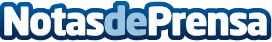 Tras Vigo y Bilbao, Global Iniciativa lanza un nuevo salón de franquicias en Palma de MallorcaCon 20 años de experiencia en el sector, su directora, Raquel Robledo, destaca las potencialidades de las Baleares en el mundo de la franquiciaDatos de contacto:Raquel Robledobalears@frankinorte.com+34 886 117 898Nota de prensa publicada en: https://www.notasdeprensa.es/tras-vigo-y-bilbao-global-iniciativa-lanza-un Categorias: Nacional Franquicias Baleares Emprendedores Eventos Recursos humanos http://www.notasdeprensa.es